Соглашениео предоставлении иных межбюджетных трансфертов бюджету городского поселения Таёжныйг. Советский									 29 декабря   2022г.Администрация Советского района, именуемая далее - Администрация района, в лице исполняющего обязанности главы Советского района Скородумова Владимира Дмитриевича, действующего на основании Устава Советского района, распоряжения главы Советского района от 23.12.2022 № 56-ргк «О возложении обязанностей» и администрация городского поселения Таёжный, именуемая далее - Администрация поселения, в лице главы городского поселения Таёжный Аширова Артёма Радиковича, действующего на основании Устава городского поселения Таёжный, совместно именуемые Стороны, руководствуясь Бюджетным кодексом Российской Федерации,  Федеральным законом от 06.10.2003 № 131-ФЗ «Об общих принципах организации местного самоуправления в Российской Федерации», решением Думы Советского района от 26.10.2018 № 227/НПА «Об утверждении Порядка предоставления межбюджетных трансфертов из бюджета Советского района», решением Думы Советского района от 28.12.2021 № 34 «О бюджете Советского района на 2022 год и на плановый период 2023 и 2024 годов», муниципальной программой «Управление муниципальными финансами Советского района», утвержденной постановлением администрации Советского района от 29.10.2018 № 2325, постановлением администрации Советского района от 29.12.2022 № 4121 «О предоставлении иных межбюджетных трансфертов», заключили настоящее соглашение о нижеследующем:Предметом настоящего Соглашения является предоставление бюджету городского поселения Таёжный иных межбюджетных трансфертов на обеспечение социально-значимых расходов бюджетов поселений (расходы на заработную плату, начисления на выплаты по оплате труда) в рамках реализации муниципальной программы «Управление муниципальными финансами Советского района», утвержденной постановлением администрации Советского района от 29.10.2018 № 2325 (далее иные межбюджетные трансферты).Иные межбюджетные трансферты предоставляются в размере 678 000 (Шестьсот семьдесят восемь тысяч)  рублей 00 копеек.Иные межбюджетные трансферты, необходимые для реализации настоящего Соглашения Администрацией поселения, расходуются исключительно в соответствии с целевым назначением.Иные межбюджетные трансферты, использованные не по целевому назначению, либо неиспользованные, подлежат возврату в бюджет Советского района в течение первых 15 рабочих дней 2023 года.Настоящее Соглашение вступает в силу после его официального опубликования (обнародования) Сторонами, но не ранее вступления в силу решения Думы Советского района «О внесении изменений и дополнений в решение Думы Советского района от 28.12.2021 № 34 «О бюджете Советского района на 2022 год и на плановый период 2023 и 2024 годов», предусматривающего предоставление иных межбюджетных трансфертов, и действует до полного исполнения Сторонами взятых на себя обязательств.Настоящее Соглашение составлено в двух экземплярах, имеющих одинаковую юридическую силу. Все изменения и дополнения к настоящему Соглашению действительны лишь в том случае, если они оформлены в письменной форме и подписаны Сторонами настоящего Соглашения.Подписи сторон: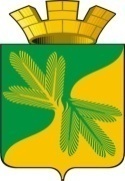 МУНИЦИПАЛЬНОЕ СРЕДСТВО МАССОВОЙ ИНФОРМАЦИИ ОРГАНОВ МЕСТНОГО САМОУПРАВЛЕНИЯГОРОДСКОГО ПОСЕЛЕНИЯ ТАЁЖНЫЙОФИЦИАЛЬНО:ОФИЦИАЛЬНЫМ ОПУБЛИКОВАНИЕМ МУНИЦИПАЛЬНЫХ ПРАВОВЫХ АКТОВ ЯВЛЯЕТСЯ ИХ ОПУБЛИКОВАНИЕ В ГАЗЕТЕ  «ВЕСТНИК ТАЁЖНОГО СТАТЬЯ 35 ПУНКТ 3 УСТАВА ГОРОДСКОГОПОСЕЛЕНИЯ ТАЁЖНЫЙ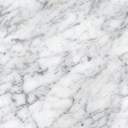 И.о. главы Советского района В.Д. СкородумовГлава городского поселения  Таёжный А.Р. Аширов